Wellington School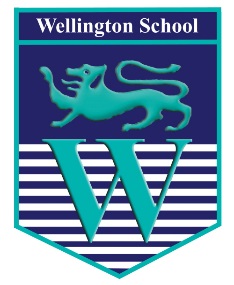 Summer 2020 Results and Appeals processJuly 2020Information for CentreResults and AppealsCentre assessment grades and rank ordersWellington School:will not divulge provisional (centre assessment) grades, nor rank orders, with candidates or parents/carers before the issue of results understands that any inappropriate disclosure of centre assessment grades and rank order information before the issue of results will be investigated by awarding bodies as potential malpracticewill only reveal centre assessed grades and rankings after the issue of results if requested by a candidateFinal gradesWellington School will:issue results in accordance with the Information for Candidates - Results, Appeals and Certificates documentsignpost candidates (and parents/carers) to information provided by key stakeholders at the time final grades are issued to support their understanding of the grades awarded Arrangements for results day(s)Wellington School will:organise results day(s) and inform candidates of the arrangements in place for the collection of/access to their resultsensure senior members of centre staff are available/accessible to candidates with whom a result/results may be discussedprepare information for candidates showing their options if they have concerns about their resultssignpost candidates to relevant Ofqual and/or awarding body information that sets out how their grades were calculated this year and the options available if they believe their result was not properly produced, including access to appeal Arrangements for appealsWellington School will:follow information provided by awarding bodies to determine the grounds on which an appeal can be made on behalf of a candidate, or candidates make candidates aware of the arrangements in place for appeals prior to the issue of results by publishing this policy on the school website and a reminder in a letter on results dayprovide candidates with a statement of the arrangements promptly when requestedseek any information the awarding body holds in relation to how final grades were calculated if there is a concern about any resultssubmit an appeal to the awarding body on behalf of a candidate or candidates where it is believed:the centre itself made an error when submitting centre assessment grade or rank order information to the awarding body and has supporting evidence that confirms an error was made (and will submit its supporting evidence at the earliest stage and explain why data which the Head of Centre declared to be accurate is now considered incorrect)the awarding body made a mistake in the operation of the standardisation model where the wrong data was used to calculate results the awarding body made an administrative error in the issuing of resultscollect consent from a candidate before any appeal is submitted to the awarding body. Internal appeals procedureWellington School will provide a process for a candidate to appeal against any decision the centre may make: not to seek from the awarding body any information the awarding body holds that would be needed for an appeal; and/or not to appeal to the awarding bodyHow centre assessment grades and rank orders were determinedTo respond to any queries, challenges or internal appeals from a candidate (or their parent/carer) Wellington School will provide records detailing:the process deployed for each subject in calculating centre assessment grades and ranking of all candidates within each grade (or within the cohort where this was required by a particular qualification type) the support given to any newly qualified teachers in grading and ranking studentsa summary of the evidence and data used to make objective and professional judgementsthe standardisation process where a cohort was taught across several teachers in a subject areahow any conflicts of interest were managedthe review and check for accuracy undertaken as part of the internal sign-off process for each subject confirmation of the process for head of centre sign-off and submission of the declaration to awarding bodiesany errors reported by an awarding body after the submission of information and details of how these were resolvedInformation for CandidatesResults, Appeals and CertificatesCentre assessment grades and rank ordersWellington School has submitted provisional (centre assessment) grade(s) and rank order(s) to the relevant awarding body in accordance with the Ofqual guidance1 on  Awarding qualifications in summer 2020 and in line with the awarding body instructions.1 https://www.gov.uk/government/publications/awarding-qualifications-in-summer-2020 For the reason of fairness, awarding bodies are putting these grades through a standardisation process to ensure grading standards are consistent across all centres. The rank order of candidates will not be changed but the final grades candidates receive may be different to the centre assessment grade.Final gradesOn candidate statements of results (results slips) and certificates, final grades will, be reported in the same way as in previous years. Final grades will be issued on results day(s) in August as follows:Arrangements for results day(s)Students have been informed of the arrangements via parent call (also posted on the school website). In relation to social distancing and safety measures, students have been informed that no gatherings of students or parents is allowed on any part of the School site inclusive, of the School gate. Further measurements in place for management of Covid-19: individuals will be sanitising their hands upon entrance to the site, also respecting social distancing measures at all times. Parents are not allowed to accompany students unless collecting results on behalf of their child. However, you will be able to wait in the School car park. Students who are unable to collect results should have contacted Mrs Baxter, Exams Officer to arrange collection by a nominated person (this can be an adult).  Any results that have not been collected, will go out first class post at the end of results day.Students who require advice, there will be members of SLT on hand to offer support and help, but at a social distance.A level results are available from 8am.GCSE, Level 1& 2 qualifications are available from 8am but students have been informed of which slot time they have been allocated to come into school, depending upon surname.Yr10 Statistics results will be posted out first class on results day.  A parent call has gone out.Concerns about your resultsAt results time, Ofqual will be providing information for students that sets out how their grades were calculated this year and the options available if they believe their result was not, properly produced, including access to appeal. The National Careers Service Exam Results Helpline2 offers advice each year for students who have not received the results they had hoped for. Ofqual will also make a helpline available to students and their parents or carers to talk about the appeals process and any other questions they may have about their results this summer. 2 https://www.gov.uk/careers-helpline-for-teenagersAwarding bodies will also likely provide information for students about results. Wellington School will signpost you to any relevant information at results time.If you have a concern about a grade you have been awarded, you can ask Wellington School to:check whether an error was made when submitting your centre assessment grade and rank order to the awarding bodyraise a complaint with Mr Beeley if you feel you have evidence of bias or that you were discriminated against; you could also pass such evidence on to the awarding body who could investigate for potential malpracticeseek any information the awarding body holds in relation to how your final grade was calculatedprovide information about the opportunity to take an exam in the autumn series or in summer 2021 Arrangements for appealsThe arrangements for awarding qualifications in summer 2020 state:Candidates can appeal their grades through their centre if they feel the process this summer was not followed correctly in their case.A candidate can:ask their centre to appeal on their behalf to an awarding body if there is evidence that leads a candidate to believe:the centre made an error when submitting a centre assessment grade or rank order information an awarding body made a mistake when calculating, assigning or communicating a grade appeal against the centre’s decision not to seek any information the awarding body holds that would be needed for an appeal; and/or not to appeal to the awarding bodyA candidate cannot:appeal against their centre assessment grades and position in the rank orderappeal in respect of the process or procedure used by Wellington School in calculating your centre assessment grades and position in the rank orderappeal directly in any respect to the awarding body (unless a private candidate)CertificatesCertificates, when received from the awarding body, will be issued to candidates towards the end of November or early December. A parent call will go out to ask students to come into school to collect them, though they may nominate another person to collect them on their behalf. This person must bring in permission in writing from the student. If you have a brother or sister still in school, you can ask them to pick them up for you.These certificates are held in the school office and require a signature before being handed over.Students who come back into Sixth Form will get their certificates via their Form Tutor. You will need to sign for these.Internal appeals procedureWellington School will: inform candidates of the arrangements for appeals prior to the issue of results and the accessibility of senior members of centre staff immediately after the publication of resultsappeal to an awarding body on a candiate’s behalf if it believes the centre itself made an error when submitting a centre assessment grade or rank order information or if it believes an awarding body made a mistake when calculating, assigning or communicating a gradeask the candidate to provide written informed consent (informed consent via candidate email is acceptable) before an appeal is submitted to the awarding body as the appeal could result in the final grade being lower than, higher than, or the same as the grade which was originally awardedonly collect consent after the publication of results.where relevant, advise an affected candidate to inform any third party (such as a university or college) that an appeal has been submitted to an awarding bodyWellington School will not:seek any information the awarding body holds that would be needed for an appeal if it does not believe an awarding body made a mistake when calculating, assigning or communicating a gradeappeal to an awarding body on a candiate’s behalf if it does not believe the centre itself made an error when submitting a centre assessment grade or rank order information or if it does not believe an awarding body made a mistake when calculating, assigning or communicating a gradeAn internal appeal can be submitted to the centre where a candidate (or his/her parent/carer) believes there are grounds to appeal against the centre’s decision: not to seek any information the awarding body holds that would be needed for an appealand/or not to appeal to the awarding bodyAn internal appeal should be submitted bycompleting and submitting an internal appeals form by Monday 7 September 2020. The appellant will be informed of outcome of the internal appeal as soon as a decision has been made and in sufficient time for the centre to take any appropriate action where the internal appeal may be upheld.If the internal appeal is upheld by the centre, resulting in an appeal on the candidate’s behalf being submitted to the Awarding Body:awarding body fees which may be charged for an appeal  must be paid to the centre by the appellant before the appeal is submitted to the awarding body (fees are available from the exams officer).  Awarding Bodies have yet to confirm the costs for making an appeal.if the appeal is upheld by the awarding body, this fee will be refunded by the awarding body and repaid to the appellant by the centre.Appeal against the centre’s decision not to seek any information the awarding body holds that would be needed for an appealAppeal against the centre’s decision not to appeal to the awarding bodyThis form must be signed, dated and returned to the exams officer on behalf of the head of centre to the timescale indicated in the internal appeals procedure Wellington School Complaints and appeals log On receipt, all complaints/appeals are assigned a reference number and logged. Outcome and outcome date is also recorded.DateQualification type13/08/2020GCE (AS, A Levels) and other Level 3 qualifications20/08/2020GCSE and other Level 1/2 qualificationsWellington School - Internal Appeals FormSummer 2020 awardingFOR CENTRE USE ONLYFOR CENTRE USE ONLYWellington School - Internal Appeals FormSummer 2020 awardingDate receivedPlease tick box to indicate the nature of your appeal and complete all white boxes on the form below Reference No. Name of appellantAwarding bodyCandidate nameif different to appellantQualification typeSubjectPlease state the grounds for your appeal below:If necessary, continue on an additional page if this form is being completed electronically or overleaf if hard copy being completedPlease state the grounds for your appeal below:If necessary, continue on an additional page if this form is being completed electronically or overleaf if hard copy being completedPlease state the grounds for your appeal below:If necessary, continue on an additional page if this form is being completed electronically or overleaf if hard copy being completedPlease state the grounds for your appeal below:If necessary, continue on an additional page if this form is being completed electronically or overleaf if hard copy being completedAppellant signature:                                                                                          Date of signature:Appellant signature:                                                                                          Date of signature:Appellant signature:                                                                                          Date of signature:Appellant signature:                                                                                          Date of signature:Ref No.Date receivedComplaint or AppealOutcomeOutcome date